„Europejski Fundusz Rolny na rzecz Rozwoju Obszarów Wiejskich: Europa inwestująca w obszary wiejskie” 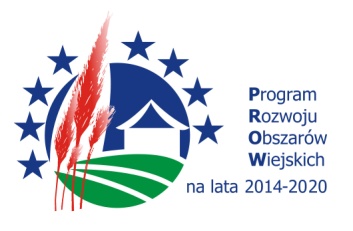 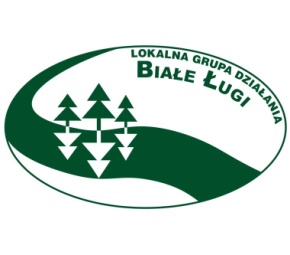 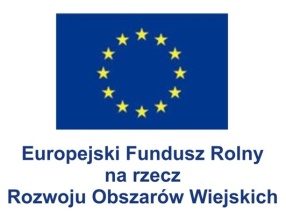 Pytanie nr 1Jak  interpretowane będzie kryterium nr 12 pn. „Operacja zakłada utworzenie więcej niż 1 miejsca pracy” czy stworzenie drugiego miejsca pracy na ½ etatu będzie spełnieniem kryterium?OdpowiedźOperacja zgodnie z rozporządzeniem Ministra Rolnictwa i Rozwoju Wsi z dnia 24 września 2015 roku w sprawie szczegółowych warunków i trybu przyznawania pomocy finansowej       w ramach poddziałania „ Wsparcie na wdrażanie operacji w ramach Strategii Rozwoju Lokalnego Kierowanego przez społeczność objętego PROW  na lata 2014- 2020” z późn. zm. musi zakładać utworzenie co najmniej jednego miejsca pracy w  przeliczeniu na pełne etaty średnioroczne  i musi być  to uzasadnione zakresem realizacji operacji. Podmiot otrzyma          4 punkty za wymienione w pytaniu kryterium,  jeżeli we wniosku zadeklaruje utworzenie więcej niż jednego miejsca pracy, także w przeliczeniu na pełne etaty średnioroczne. Odpowiadając na  pytanie:  Beneficjent deklarując utworzenie  1,5 etatu  w wyniku realizacji operacji nie otrzyma 4 punktów z  Oceny spełnienia przez operację kryteriów wyboru określonych dla przedsięwzięcia  1.2.3 Rozwój działalności gospodarczej oraz 1.1.3 Tworzenie lub rozwój działalności turystycznych i kulturalno- rozrywkowych wykorzystujących zasoby kulturowe i /lub naturalne obszaru LGD.  Aby otrzymać 4 punkty    z oceny musi utworzyć więcej niż jedno miejsce pracy w przeliczeniu na pełne etaty średnioroczne,  czyli co najmniej  2,0 etaty 